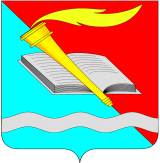 АДМИНИСТРАЦИЯ ФУРМАНОВСКОГО МУНИЦИПАЛЬНОГО РАЙОНА ПОСТАНОВЛЕНИЕот ________________2021 г.			                                       №_____________г. Фурманов О проведении открытого конкурса на право заключения договорана предоставление торгового места для осуществления уличной торговли на территории Фурмановского городского поселенияВ соответствии с Федеральным законом от 28.12.2009 № 381-ФЗ                              «Об основах государственного регулирования торговой деятельности в Российской Федерации», Федеральным законом от 06.10.2003 № 131-ФЗ «Об общих принципах организации местного самоуправления в Российской Федерации», Постановлением администрации Фурмановского муниципального района от 25.01.2019 № 49 «Об утверждении Правил организации и эксплуатации нестационарных торговых объектов на территории Фурмановского городского поселения», Схемой размещения нестационарных объектов уличной торговли на территории Фурмановского муниципального района, утвержденной постановлением администрации Фурмановского муниципального района от 20.12.2018 № 1104, администрация Фурмановского муниципального районап о с т а н о в л я е т:1. Провести открытый конкурс на право заключения договора на предоставление торгового места для осуществления уличной торговли на территории Фурмановского городского поселения.2. Утвердить:2.1. Конкурсную документацию на проведение открытого конкурса на право заключения договора на предоставление торгового места для осуществления уличной торговли на территории Фурмановского городского поселения;2.2. Извещение о проведении открытого конкурса на право заключения договора на предоставление торгового места для осуществления уличной торговли на территории Фурмановского городского поселения.3. Опубликовать постановление в официальном печатном издании «Вестник администрации Фурмановского муниципального района и Совета Фурмановского муниципального района» и разместить на официальном сайте Фурмановского муниципального района.4. Настоящее постановление вступает в силу с момента официального опубликования.5. Контроль за исполнением постановления возложить на заместителя главы администрации Фурмановского муниципального района А.А. Клюева.Глава Фурмановского муниципального района                                                           Р.А. СоловьевЮ.В. Устинова2-21-31